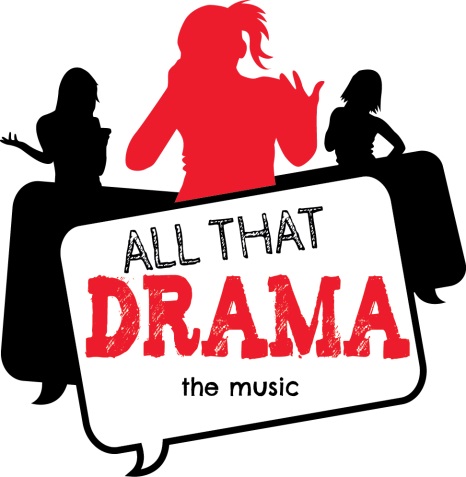 FOR IMMEDIATE RELEASE					          MEDIA CONTACT: Bruce McKaganbmckagan@gmail.comALL THAT DRAMA the musicNational DebutFORT MILL, SC:  Hall of Fame musician and producer Joe Carter recently teamed with ALL THAT DRAMA co-creators Bruce McKagan and Kimberly P. Johnson to record an original compilation of contemporary tracks specifically for teenage girls.  From pop to R&B, rock, rap, gospel and country, each of the eleven song tells it’s own story about the subjects of peer pressure, bullying and hurtful demands, with hope and discovery mixed in.“Joe and I have recorded hundreds of artists over the years, so when the word got out about this project, our texts lit up with musician and vocalist who wanted in,” says Bruce.   “The singers we selected are simply amazing and the compositions hit the mark.  Then you add in Joe Carter mastery at the mixing board and presto, eleven memorable tracks that connect with teens.”Having produced several chart topping hits over the past two decades, Joe Carter knew exactly what it would take to get this young audience’s attention.  Strong rhythm patterns, memorable hook lines, and powerful vocals.  “Teens love their music, and listen constantly to all kinds.  We had to be competitive, giving them what they want,” says Joe.The release date for ALL THAT DRAMA the music is Tuesday, December 10, 2013 through www.ALL THATDRAMA.com, CDbaby, iTunes and amazon.For more information go to www.allthatdrama.comAbout Simply Creative Works:  A Carolina company founded by Kimberly P. Johnson that promotes, distributes and manages her many products and services.  As author, motivational speaker and educator, Simply Creative TM provides an array of Kimberly’s services, including motivational speaking engagements, book sales and signings, and educational workshops for writing, reading, staff development and parents.  For more information go to www.smplycreativeworks.com